Филворд 1 «Великие путешественники»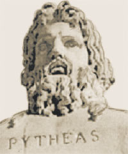 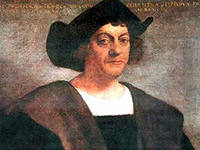 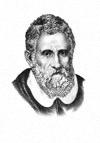 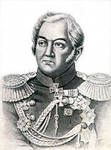 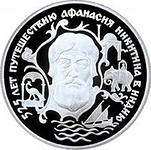 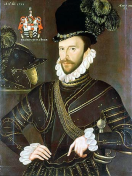 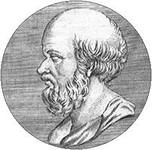 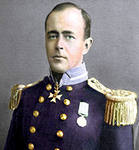 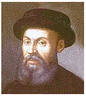                                      
  Филворд 2 «Великие путешественники»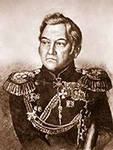 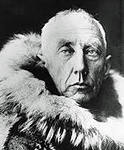 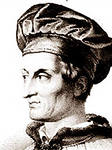 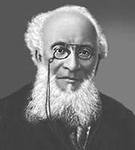 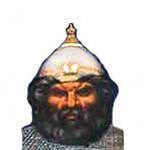 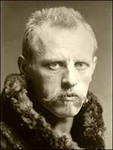 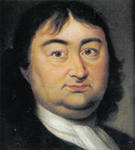 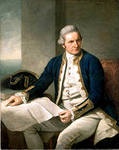 ТЙЕРДНПТКАРЭИИОКТТИКФНСОИЛЙЕАФСНАВПЛЕБМЗЕОЛНМУАРЛЕГАЛОКОБНАНРЕСЕНЕСМВЕЛЕРГАОМЛБИНКНЁИКЧУПСЕНУЧСЕНВСКИДНУМГАУЗЕНА